Eelnõu 18.01.2024Esitaja: vallavalitsusEttekandja: finantsosakonna juhataja Kaida VoolII LUGEMINE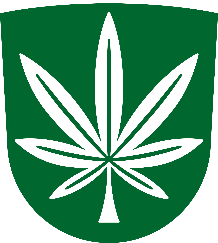 KANEPI VALLAVOLIKOGUM Ä Ä R U SKanepi 							                                       18.01.2024 nr 1-2/Kanepi valla 2024. aasta eelarveMäärus kehtestatakse kohaliku omavalitsuse korralduse seaduse § 22 lõige 1 punkti 1, kohaliku omavalitsuse üksuse finantsjuhtimise seaduse § 23 lõike 2 ja Kanepi valla põhimääruse § 32 lõike 9 alusel.§ 1. Eelarve vastuvõtmineVõtta vastu Kanepi valla 2024. aasta eelarve vastavalt lisale.§ 2. Kohustuste võtmineLubada Kanepi Vallavalitsusel võtta investeerimislaenu kuni 1 205 007 eurot. § 3. Kaasava eelarve suurusKaasava eelarve suurus 2025. aasta eelarve koostamisel on 20 000 eurot.§ 4. Määruse jõustumine(1) Määrus jõustub kolmandal päeval pärast Riigi Teatajas avaldamist.(2) Määrust rakendatakse tagasiulatuvalt alates 01.01.2024.a  Piret Rammulvolikogu esimees